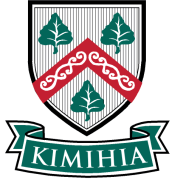 Linwood College at ŌtākaroAPPLICATION FORMPlease complete this form and return it with your CV and covering letter. Position applied for: Maternity leave English teacher.  Fixed-term, full-time for 2022.Closing date: Monday, 18 October 2021 at 9amPersonal informationFull name:	 	Surname	First name(s)Address:	 	Contacts:	 	Home phone	Mobile phone                         _________________________________________________________  EmailNationality/Citizenship:	 	Are you legally entitled to work in New Zealand?	Yes	NoStatus (Please circle appropriate status)Registered Teacher      			Provisionally Registered 		Not Registered     (Please circle either PCT1 or PCT2) Not registered (but have applied for registration)Practising Certificate Number:  		 MOE Number (if Known): 		Expiry Date:   		 PPTA Member: Yes □	No □Educational QualificationsHighest qualification held: TTC/DipTch/Degree	 	Degrees/Diplomas:			Year  	Year  	Other Qualifications:	 	Teaching Service (details in chronological order, most recent first)For the purpose of compliance with the Privacy Act 1993, do you consent to the school contacting your present employer for the purpose of reference checking?           Yes	               NoMedical / HealthDo you have any other known condition/injury that may affect your ability to carry out the duties and responsibilities outlined in the job description/position? If yes, please provide the details.Do you smoke?	Yes	NoI understand that any false information given in relation to my medical history may result in my loss of entitlement for any compensation from ACC or the Board’s workplace accident insurer.Yes	NoCo-Curricular InvolvementI can assist with, organise or manage:Sports – list	Cultural/ Arts - list	Other - listConvictionsHave you ever been convicted of any criminal offence (other than a minor traffic offence)?Yes	NoIf YES please provide the date and details of the offence, the penalty, or reason, together with any comments you may wish to make._Are you currently awaiting the hearing of any charges?Yes	NoPlease note:You may be asked to provide a copy of the relevant Court record(s) obtained from the Police and the Board reserves the right to contact authorities to verify any claim made.The offer of a position is contingent upon NZ Police Vetting.Failure to provide correct and true details of any conviction or other reason for possible unsuitability will make you liable to dismissal from the employment of Linwood College Board of Trustees should you be the successful applicant.RefereesPlease provide names, postal and email addresses, and phone numbers of three (3) referees, who can attest to your professional capabilityTelephone:	 	Private	BusinessEmail address  	Capacity in which you have known this person:	 	Telephone:	 	Private	BusinessEmail address  	Capacity in which you have known this person:	 	Telephone:	 	Private	BusinessEmail address  	Capacity in which you have known this person:	 	DeclarationI,	(full name)Certify that the information given in this application is to the best of my knowledge, correct. I understand that all the above information may be verified.Confirm that I do not suffer from any illness/disability that may inhibit my teaching ability and my full participation in school life.Agree to the references/referees provided to the Linwood College Board of Trustees in respect to my application being used for the purposes of considering my suitability for this position.Agree that the Board/Principal may make further oral or written inquiry regarding my suitability for this position from the referees provided and my previous employer(s), colleagues or any other person who may be in a position to assist in determining my suitability in terms of filling the vacancy and give consent to those people providing such information.Accept that any reports, assessment materials and referee information generated as a result of this application are deemed “evaluative materials” under the Privacy Act 1993 and that I am unable to request the disclosure of such materials.Understand that if offered the position I may be required to undertake police vetting.Once appointed my name and email may be added to the College website.Signature:			Date: _____________________General Guidelines for Applicant:Applications should consist of a CV, covering letter, plus completed and signed application form.All applicants must supply the relevant details required on this form.Note that the fuller the information given, the greater the assistance to the appointing committee.It is the applicant’s responsibility to ensure that the application reaches thePrincipal’s Personal Assistant before the specified closing date.Position and DutiesSchoolDate started/ended(i)Name:Address:(ii)Name:Address:(iii)Name:Address: